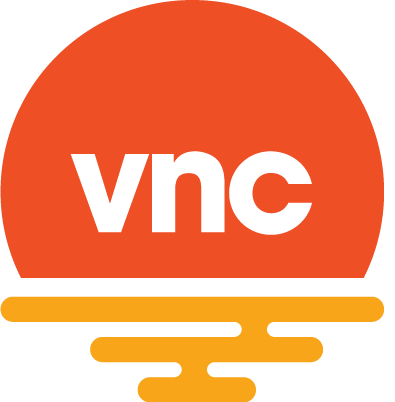 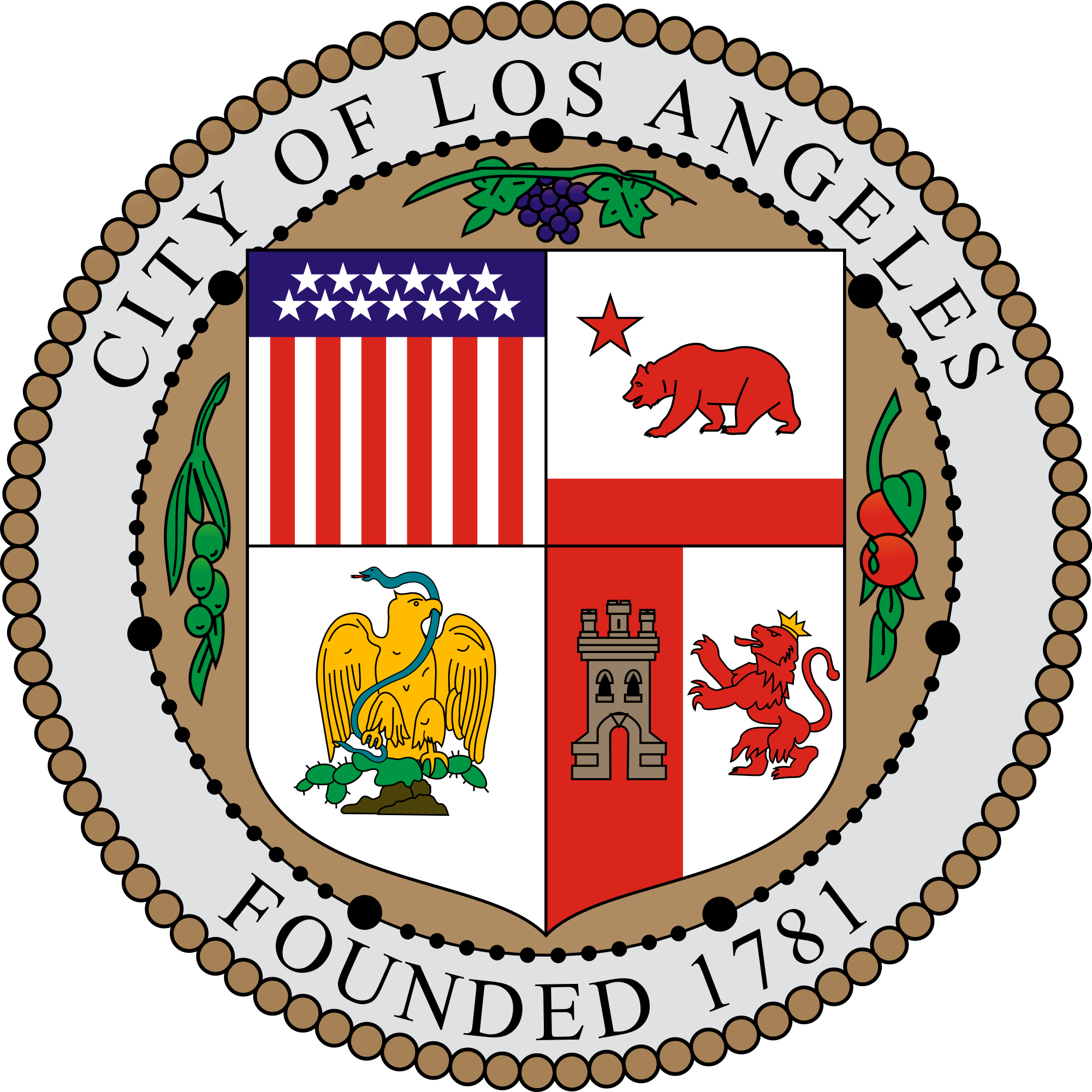 Meeting of the Land Use and Planning CommitteeDATE: 	Thursday August 6, 2020 			  TIME: 	7:00pm – 10:00 pmIN CONFORMITY WITH THE GOVERNORS EXECUTIVE ORDER N-29-20 (MARCH 17, 2020) AND DUETO CONCERNS OVER COVID – 19, THIS VENICE NEIGHBORHOOD COUNCIL MEETING WILL BECONDUCTED ENTIRELY TELEPHONICALLY TO JOIN THE MEETING PLEASE USE THIS LINKYou are invited to a Zoom webinar.
When: Aug 6, 2020 02:00 PM Pacific Time (US and Canada)
Topic: VNC LUPC Webinar, Thursday, August 6, 2020, 7:00 p.m.

Please click the link below to join the webinar:
https://zoom.us/j/98179858796
Or iPhone one-tap :
US: +16699006833,,98179858796# or +12532158782,,98179858796#
Or Telephone:
Dial(for higher quality, dial a number based on your current location):
US: +1 669 900 6833 or +1 253 215 8782 or +1 346 248 7799 or +1 312 626 6799 or +1 929 205 6099 or +1 301 715 8592 or 833 548 0276 (Toll Free) or 833 548 0282 (Toll Free) or 877 853 5257 (Toll Free) or 888 475 4499 (Toll Free)
Webinar ID: 981 7985 8796
International numbers available: https://zoom.us/u/acjKb7RFhq  Alternatively you may submit public comment via email in advance to chair-lupc@venicenc.org and LUPC@venicenc.orgBOARD MEETINGS: The Venice Neighborhood Council holds its regular meetings on the third Tuesday of the month and may also call any additional required special meetings in accordance with its Bylaws and the Brown Act.  All are welcome to attend.TRANSLATION Services: Si requiere servicios de traducción, favor de notificar a la oficina 3 días de trabajo (72 horas) antes del evento. Si necesita asistencia con esta notificación, por favor llame a nuestra oficina 213.978.1551.PUBLIC ACCESS OF RECORDS: See last page.PUBLIC COMMENT: See last page.COMMUNITY IMPACT STATEMENTS: Any action taken by the Board may result in the filing of a related CISDISABILITY POLICY:  See last page.ALL AGENDA TIMES ARE APPROXIMATE AND SUBJECT TO CHANGE ON THE NIGHT OF THE MEETING.AGENDA ITEMS1.   Call to Order2.   Roll Call 3.   Approval of Minutes	see draft minutes for July 23rd 2020 at: http://venicenc.org/land-use-committee.php	Carlos motion to approve/Shep seconds.  Daff Abstain 5-1-04.   Approval of Agenda	Daff motion to approve/Alix seconds 6-0-05.   LUPC members to declare any conflicts of interest or ex parte communications relating to items on this 	meeting’s agenda6.	Chair’s Report7.	General Public Comment on non-agendized items related to Land Use and Planning - 15 minutes8.  CASES FOR REVIEW(see project files for more detailed info at http://venicenc.org/land-use-committee.php )A.Case:		ZA-2013-1399-CUB-CDOCity Hearing			Address:		BEVMO 4214 South Lincoln Boulevard	Applicant:	MOBEV LLC Jam resources llC Finally NN LLC		LUPC Staff:	Daffodil Tyisnki		Representative:	Eric Shabsis eric@ericshabsis.com>  Greg Endom  endomg@bevmo.comCity Planner:	kevin.fulton@lacity.orgJason.p.douglas@lacity.org mike.bonin@lacitty.org		Case Description:Renewal of an existing CUB that was granted in 2014 for 7 years and expires in 2021.Proposed hours of operation 9am to 10pmBEVMO has been in compliance with its initial CUB issued in 2014Public comment and possible action: Motion  removed from agenda will be re-heardB.Case:		DIR-2019-5903-CDP-MELCity Hearing	June 15, 2020		Address:		815 Angelus Place	Applicant:	Allison Fister		LUPC Staff:	Tim Bonefeld		Representative:	Laura Donovan Architecture ld@lauradonovanarch.com City Planner:	kevin.fulton@lacity.orgJason.p.douglas@lacity.org mike.bonin@lacitty.org		Case Description:  Demolition of a 1 story house and the construction of a new 3506 sq foot 2 story house with a roof deck and a garage.Public comment and possible action: Motion  Tim approved the project as presented/Alix seconds Shep No  6-0-1C.	Case: 		DIR-2020-1241-CDP, ZA-2020-1242-ZV-CUB		City Hearing:			Address:		202 South Main StreetApplicant:	Venice Wave LP, 1600 Venice LLC		LUPC Staff:	Matthew Royce		Representative:	 Brian Silviera		City Staff:	Sienna Kuo sienna.kuo@lacity.org  Jason Douglas Jason.douglas@lacity.org len Nguyen len.nguyen@lacity.org; Mike Bonin Mike.Bonin@lacity.org Vince Bertoni Vince.Bertoni@lacity.orgCase Description: Change of use from mortuary/church/office/residence to 3 restaurant tenant spaces at ground floor with office/residence above.  # of the 3 restaurants are seeking ABC licenses to serve alcohol for on-site consumption in conjunction with a bona-fide restaurant.  No change to existing floor area or building envelope.  A coastal development permit pursuant to LAMC 12.20.2 to allow a change of use from mortuary/church/office and residence to three (3) restaurant tenant spaces, office, and residence.  No change in floor area is proposed.  The proposed restaurants will have service floor areas of 864.02 sf (Unit A), 490.46 sf (Unit B), and 659.84 sf (Unit C).A conditional use permit pursuant to LAMC 12.24 W 1 to allow the sale and dispensing of a full line of alcoholic beverages for on-premises consumption at three new restaurants located in the M1-1 zone.  The proposed establishments will have square footage of 1,361.96 sf (Unit A) and 1,157.76 sf (Unit C).A Variance to allow 13 parking spaces to be provided off-site via lease in lieu of covenant..Public Comment & Possible Action: MotionOriginal project with 2 cubs as presented from July agenda	D.Case:		ZA-2020-495-CUB-CDOCity Hearing	July 22, 2020		Address:		1440 South Lincoln Boulevard	Applicant:	Emmanuel Dossetti Le Zinque LLC		LUPC Staff:	Daffodil Tyminski		Representative:	Caitlyn Browning caitlyn@lezinque.com>City Planner:	bob.babajian@lacity.orgJason.p.douglas@lacity.org mike.bonin@lacity.org		Case Description:CUB SALE FOR FULL LINE ON & OFF-SITE CNSMPT IN CONJ W/ PROP RETAIL 1800 SF, 4320 SF REST W/ 100 SEATS & 50 EX SEATS & 640 SF UNCVD PATIO HRS OF OP 7AM-12AM SUN-TH 7AM-2AM F & SAT. EXTERIOR RENOVATIONSPublic comment and possible action: MotionDaff motion /Alix seconds 7-0-0WHEREAS Applicant has already demonstrated to the Venice Community that it can run an alcohol serving restaurant in a manner compliant with state and local requirements.WHEREAS applicant has ample parking to support its planWHEREAS this restaurant will not be immediately adjacent to any residencesTherefore, LUPC recommends that the VNC board approve the project as presented.   9. AdjournmentPUBLIC INPUT AT NEIGHBORHOOD COUNCIL MEETINGS:  The public is requested to fill out a “Speaker Card” to address the Land Use & Planning Committee on any agenda item before the Land Use & Planning Committee takes action on an item.  Comments from the public on agenda items will be heard only when the respective item is being considered. Comments from the public on other matters not appearing on the agenda that are within the Land Use & Planning Committee jurisdiction will be heard during the General Public Comment period.   Please note that under the Brown Act, the Land Use & Planning Committee is prevented from acting on a matter that you bring to its attention during the General Public Comment period; however, the issue raised by a member of the public may become the subject of a future Land Use & Planning Committee meeting.  Public comment is limited to 1 minute per speaker, unless adjusted by the presiding officer.POSTING:  In compliance with Government Code section 54957.5, non-exempt writings that are distributed to a majority or all of the board members in advance of a meeting may be viewed at Beyond Baroque, 681 Venice Blvd; Venice Public Library, 501 S. Venice Blvd; and at our website by clicking on the following link: www.venicenc.org, or at the scheduled meeting.  You can also receive our agendas via email by subscribing to L.A. City’s Early Notification System at  www.lacity.org/your-government/government-information/subscribe-meetings-agendas-and-documents/neighborhood.  In addition, if you would like a copy of any record related to an item on the agenda, please contact chair-lupc@venicenc.orgRECONSIDERATION AND GRIEVANCE PROCESS:  For information on the VNC’s process for board action reconsideration, stakeholder grievance policy, or any other procedural matters related to this Council, please consult the VNC Bylaws. The Bylaws are available at our Board meetings and our website www.venicenc.org.   DISABILITY POLICY: THE AMERICAN WITH DISABILITIES ACT - As a covered entity under Title II of the Americans with Disabilities Act, the City of Los Angeles does not discriminate on the basis of disability and, upon request, will provide reasonable accommodation to ensure equal access to its programs, services and activities. Sign language interpreters, assistive listening devices and other auxiliary aids and/or services, may be provided upon request. To ensure availability of services, please make your request at least 3 business days (72 hours) prior to the meeting you wish to attend by contacting George Francisco, VP, at (310) 421-8627 or email vp@venicenc.org. PUBLIC ACCESS OF RECORDS: In compliance with Government Code section 54957.5, non-exempt writings that are distributed to a majority or all of the Board in advance of a meeting may be viewed at our website: www.venicenc.org or at the scheduled meeting.  In addition, if you would like a copy of any record related to an item on the agenda, please contact George Francisco, VP, at (310) 421-8627 or email vp@venicenc.org.NamePresentNamePresentAlix Gucovsky, ChairxMatthew RoycexBarry CassilyIn at 730Chris ZonnasTim BonefeldxShep SternxDaffodil TyminskixMichael JensenCarlos Zubietax